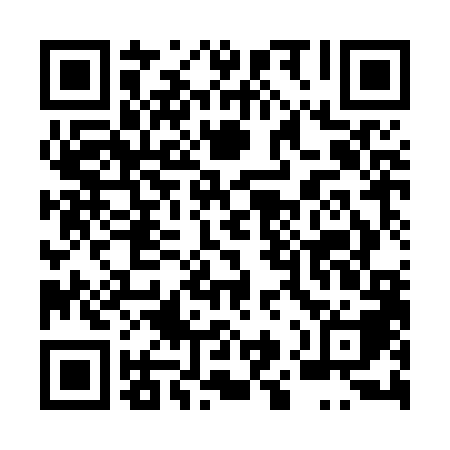 Ramadan times for Totness, SurinameMon 11 Mar 2024 - Wed 10 Apr 2024High Latitude Method: NonePrayer Calculation Method: Muslim World LeagueAsar Calculation Method: ShafiPrayer times provided by https://www.salahtimes.comDateDayFajrSuhurSunriseDhuhrAsrIftarMaghribIsha11Mon5:445:446:5312:554:096:576:578:0212Tue5:445:446:5312:554:086:576:578:0213Wed5:435:436:5212:554:086:576:578:0214Thu5:435:436:5212:544:076:576:578:0215Fri5:425:426:5112:544:066:576:578:0216Sat5:425:426:5112:544:056:566:568:0117Sun5:425:426:5112:534:056:566:568:0118Mon5:415:416:5012:534:046:566:568:0119Tue5:415:416:5012:534:036:566:568:0120Wed5:405:406:4912:534:026:566:568:0121Thu5:405:406:4912:524:026:566:568:0122Fri5:395:396:4812:524:016:566:568:0123Sat5:395:396:4812:524:006:566:568:0124Sun5:385:386:4712:513:596:556:558:0025Mon5:385:386:4712:513:586:556:558:0026Tue5:375:376:4612:513:576:556:558:0027Wed5:375:376:4612:503:566:556:558:0028Thu5:365:366:4612:503:556:556:558:0029Fri5:365:366:4512:503:546:556:558:0030Sat5:355:356:4512:503:546:556:558:0031Sun5:355:356:4412:493:536:546:548:001Mon5:345:346:4412:493:526:546:548:002Tue5:345:346:4312:493:516:546:548:003Wed5:335:336:4312:483:506:546:548:004Thu5:335:336:4212:483:496:546:547:595Fri5:325:326:4212:483:506:546:547:596Sat5:325:326:4112:483:516:546:547:597Sun5:315:316:4112:473:516:546:547:598Mon5:315:316:4112:473:526:536:537:599Tue5:305:306:4012:473:526:536:537:5910Wed5:305:306:4012:463:526:536:537:59